Cornell Notes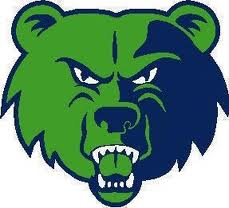 Topic/Objective:Topic/Objective:Name:Cornell NotesClass/Period:Cornell NotesDate:Main/ Key Points andQuestionsMain/ Key Points andQuestionsNotes: Notes: Summary:Summary:Summary:Summary:Questions:Questions:Notes:Notes:Summary:Summary:Summary:Summary: